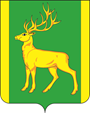 РОССИЙСКАЯ  ФЕДЕРАЦИЯИРКУТСКАЯ  ОБЛАСТЬАДМИНИСТРАЦИЯ МУНИЦИПАЛЬНОГО ОБРАЗОВАНИЯКУЙТУНСКИЙ РАЙОНП О С Т А Н О В Л Е Н И Е«24»мая_2023 г.                         р.п. Куйтун                                             № 403-пО внесении изменений в  состав комиссии по рассмотрению документов о присвоении имён выдающихся личностей муниципальным учреждениям, паркам, площадям, об установке мемориальных досок и памятных знаков             В связи с кадровыми изменениями в администрации муниципального образования Куйтунский район, в соответствии с Федеральным законом от 06.10.2003 № 131-Ф3  «Об общих принципах организации местного самоуправления в Российской Федерации»,    руководствуясь решением Думы муниципального образования Куйтунский район от 29 ноября 2022 г.                                                     №  264 «Об утверждении Положения о порядке присвоения имён выдающихся личностей муниципальным учреждениям, паркам, площадям, установки мемориальных досок и памятных знаков на объектах муниципальной собственности муниципального образования Куйтунский район»,  ст. 37, 46. Устава муниципального  образования Куйтунский район, администрация муниципального образования Куйтунский район П О С Т А Н О В Л Я Е Т:Внести в состав комиссии по рассмотрению документов о присвоении имён выдающихся личностей муниципальным учреждениям, паркам, площадям, об установке мемориальных досок и памятных знаков, утвержденный постановлением администрации муниципального образования Куйтунский район от   07.12.2022 г. № 1531-п «Об утверждении состава комиссии по рассмотрению документов о присвоении имён выдающихся личностей муниципальным учреждениям, паркам, площадям, об установке мемориальных досок и памятных знаков» следующие изменения:       Вывести из состава комиссии Куликову Ираиду Васильевну.  Ввести в состав комиссии заместителя мэра по социальным вопросам муниципального образования Куйтунский район Шупрунову Татьяну Петровну, председателем комиссии. Начальнику организационного отдела управления по правовым вопросам, работе с архивом и кадрами администрации муниципального образования Куйтунский район Чуйкиной И. В.: - опубликовать настоящее постановление в газете «Вестник Куйтунского района».- разместить постановление в сетевом издании «Официальный сайт муниципального образования Куйтунский район» в информационно-телекоммуникационной сети «Интернет» куйтунскийрайон.рф;- внести информационную справку на сайте в постановление от   07.12.2022 г. № 1531-п о внесении изменений;- внести информационную справку о внесении изменений  в оригинал постановления администрации муниципального образования Куйтунский район от   07.12.2022 г. № 1531-п «Об утверждении состава комиссии по рассмотрению документов о присвоении имён выдающихся личностей муниципальным учреждениям, паркам, площадям, об установке мемориальных досок и памятных знаков». 3.      Контроль за исполнением настоящего постановления оставляю за собой.4.     Настоящее постановление вступает в силу со дня его подписания.Мэр муниципального образованияКуйтунский район 	                                                                                         А.А. Непомнящий